台州学院采购招标文件TZC-2019-GK004号采购项目：建工学院物理教学实验室设备项目 采购人：建筑工程学院台州学院招投标中心2019 年 3 月 20 日目    录公开招标采购公告投标人须知评标办法及评分标准公开招标需求政府采购合同主要条款指引投标文件格式附件公开招标采购公告根据《中华人民共和国政府采购法》、《中华人民共和国政府采购法实施条例》和财政部令第87号《政府采购货物和服务招标投标管理办法》等有关规定,现就台州学院建工学院物理教学实验室设备项目进行公开招标采购，欢迎合格供应商前来投标。一、项目编号：TZC-2019-GK004号二、招标项目概况： 本批次采购的产品中“电子水准仪”为进口产品，具体依据详见技术需求。三、合格投标人的资格条件：（一）符合《中华人民共和国政府采购法》第二十二条规定的投标人资格条件。（二）本项目供应商特定条件：1、本项目不接受联合体投标四、招标文件获取的方式、时间：1、获取方式：网上免费下载，下载地址为http://www.zjzfcg.gov.cn或台州学院招投标中心网http://ztbzx.tzc.edu.cn/。2、获取（公告）时间：2019年3月20日至2019年3月27日上午：8:30-11:30      下午：13：30-16:303、 项目联系人：梁老师   联系电话：0576-88660897 传真：0576-886608964、报名方式：将《台州学院投标报名表》、营业执照、(国、地)税务登记证、法人委托授权书、项目联系人身份证等扫描件发送至指定电子邮箱办理报名手续。电子邮箱：19871381@qq.com。五、招标答疑会无六、投标截止及开标时间、地点：本次招标将于2019年4月9日星期二上午9时00分整在浙江省台州市椒江区市府大道1139号台州学院椒江校区大会堂一楼(东面门)大学生活动中心（详见附件示意图）开标，请在开标当日8:30至9:00将投标文件送达开标地点，逾期或不符合规定的投标文件恕不接受。七、投标保证金： 1、投标保证金如下：投标人应于开标前以电汇、转帐等形式提交投标保证金，注明用途为“投标保证金”。凭银行支付凭证回执到台州学院计划财务处（浙江省台州市椒江区市府大道1139号台州学院椒江校区行政楼一楼137室，联系电话：徐老师 88661928）开具资金往来款收据。汇款信息如下：开户名称：台州学院  帐号：33050 16635 00000 00852  开户行：中国建设银行台州市分行2、递交投标文件时请携保证金往来款收据或银行支付凭证回执与投标人代表身份证一起出示备审。3、未中标供应商的投标保证金将在中标通知书发出后，中标供应商的投标保证金在合同签订后，凭供应商提交的退投标保证金申请（下载地址：http://ztbzx.tzc.edu.cn）、往来款收据等资料五个工作日内无息退还，咨询电话0576-88660896。八、相关注意事项：1、供应商认为采购文件使自己的权益受到损害的，可以自收到采购文件之日（获取/发售截止日之后收到采购文件的，以获取/发售截止日为准）起7个工作日内且应当在采购响应截止时间之前，以书面形式一次性向台州学院招投标中心提出同一环节的质疑。否则，被质疑人可不予接受。质疑供应商对台州学院招投标中心的答复不满意或者台州学院招投标中心未在规定的时间内作出答复的，可以在答复期满后十五个工作日内向向台州学院监察处（联系电话：蔡老师 0576-88665794）投诉。2、本项目所有公告发布网站：“浙江省政府采购网”（http:// www.zjzfcg.gov.cn）和台州学院招投标中心网http://ztbzx.tzc.edu.cn/。九、联系方式：（一）集中采购机构/采购代理机构项目联系人：梁老师联系电话：0576-88660897     传真：0576-88660896地址：浙江省台州市椒江区市府大道1139号（二）采购人采购人名称：台州学院采购人地址：浙江省台州市椒江区市府大道1139号联系人：梁老师       联系电话：0576-88660897（三）同级政府采购监督管理部门名称：台州市财政局联系人：张老师                   监督投诉电话：0576-88206705          传真：0576-88206705地址：浙江省台州市经济开发区纬一路66号台州学院招投标中心                                                                                                        2019年3月20日投标人须知前附表一 、总  则（一） 适用范围本招标文件适用于本次项目的招标、投标、评标、定标、验收、合同履约、付款等行为（法律、法规另有规定的，从其规定）。（二）定义1、“采购组织机构”指采购人委托组织招标的集中采购机构/采购代理机构。2、采购人：是指委托集中采购机构/采购代理机构采购本次项目的国家机关、事业单位和团体组织。3、投标人：是指向采购组织机构提交投标文件的单位或个人。4、货物：是指各种形态和种类的物品，包括原材料、燃料、设备、产品等。5、服务：是指除货物和工程以外的政府采购对象，包括各类专业服务、信息网络开发服务、金融保险服务、运输服务，以及维修与维护服务等。6、“书面形式”包括信函、传真等。7、“▲”系指实质性要求条款。（三）投标费用不论投标结果如何，投标人均应自行承担所有与投标有关的全部费用（招标文件有相关规定除外）。（四）特别说明1、投标人投标所使用的资格、信誉、荣誉、业绩与企业认证必须为本法人所拥有。投标人投标所使用的采购项目实施人员必须为本法人员工（指本法人或控股公司正式员工）。2、投标供应商所投产品除招标文件中明确规定要求“提供官网截图或相应检测报告的证明材料”以外，所有技术参数描述均以投标文件为准。投标供应商对所投产品技术参数的真实性承担法律责任。项目招标结束后、质疑期限内，如有质疑供应商认为中标供应商所投产品、投标文件技术参数与招标需求存在重大偏离、错误、甚至造假的情况，应提供具体有效的证明材料。	3、投标人在投标活动中提供任何虚假材料,其投标无效，并报监管部门查处；中标后发现的,根据《中华人民共和国政府采购法》第七十七条第一款第一项之规定，处以采购金额千分之五以上千分之十以下的罚款，列入不良行为记录名单，在一至三年内禁止参加政府采购活动，有违法所得的，并处没收违法所得，情节严重的，由工商行政管理机关吊销营业执照；构成犯罪的，依法追究刑事责任。4、投标人不得相互串通投标报价，不得妨碍其他投标人的公平竞争，不得损害采购人或其他投标人的合法权益，投标人不得以向采购人、评标委员会成员行贿或者采取其他不正当手段谋取中标。5、为采购项目提供整体设计、规范编制或者项目管理、监理、检测等服务的供应商，不得再参加该采购项目的其他采购活动。6、投标文件格式中的表格式样可以根据项目差别做适当调整,但应当保持表格样式基本形态不变。7、单位负责人为同一人或者存在直接控股、管理关系的不同供应商，不得参加同一合同项下的政府采购活动。8、本项目不允许分包。二、招标文件   （一）招标文件由招标文件总目录所列内容组成。（二）招标文件的澄清或修改1、采购组织机构可视采购具体情况对已发出的招标文件进行必要的澄清或者修改。澄清或者修改的内容可能影响投标文件编制的，采购人或者采购组织机构应当在投标截止时间至少15日前，在原公告发布媒体上发布澄清公告，澄清或者修改的内容为招标文件的组成部分；不足15日的，采购人或者采购组织机构应当顺延提交投标文件的截止时间。 2、投标人在规定的时间内未对招标文件提出疑问、质疑或要求澄清的，将视其为无异议。对招标文件中描述有歧义或前后不一致的地方，评标委员会有权进行评判，但对同一条款的评判应适用于每个投标人。 三、投标文件（一）投标文件的组成  投标人接到招标文件后，按照采购组织机构的要求提供：资格证明文件、商务与技术文件和报价文件。【特别提示：如有要求提供资料原件的，原件另行包装，并与投标文件一起提交，投标截止时间后所有原件不予接收。资料原件也可以用与原件相符的公证原件替代】▲1、资格证明文件的组成：投标声明书；授权委托书（法定代表人亲自办理投标事宜的，则无需提交)；法人或者其他组织的营业执照等证明文件，自然人的身份证明；财务状况报告，依法缴纳税收和社会保障资金的相关材料；具备履行合同所必需的设备和专业技术能力的证明材料(根据项目性质提供)；提供采购公告中符合供应商特定条件的有效资质证书复印件（投标供应商特定条件中有要求的必须提供），以及需要说明的其他资料；2、商务与技术文件的组成：（1）投标人情况介绍（人员与技术力量、企业规模、经营业绩等）。（2）投标方案描述：A.项目需求的理解与分析(投标人对项目现状及需求的理解情况，对项目现状和需求描述的全面性、准确性、针对性，项目功能设计完备、对系统各组成部分等功能进行准确的分析，对项目重点、难点的把握，解决方案及合理化建议)。B.项目组织实施方案（包括项目工期、确保项目供货的措施或方案、项目实施进度安排、项目实施人员及项目负责人的资质、类似经验及社保证明等）。C.安装、调试及验收方案（包括项目验收标准和验收方法等）和措施；（3）投标产品描述及相关资料：A.设备配置清单（均不含报价）。B.产品品牌及型号、技术参数指标、性能特点、图片资料以及所遵循的技术规范、产品质保期、出厂标准、产品质量相关检测报告等内容。C.商务及技术响应表。D.投标产品中有节能产品的，应列明投标产品中有列入最新一期财政部、发展改革委公布的“节能产品政府采购清单”明细（提供所投产品在清单中所处的页码、截图，并以明显标识标注）；投标产品中有环保产品的，应列明投标产品中有列入最新一期财政部、环境保护部公布的“环境标志产品政府采购清单”明细（提供所投产品在清单中所处的页码、截图，并以明显标识标注）。【特别提示：节能和环境标志产品最新一期政府采购清单，可在“中国政府采购网”中查看】（4）投标人通过的质量管理和质量保证体系、环保体系、自主创新相关证书、软件著作权证等等与本项目相关的认证证书或文件；（5）近三年来类似项目的成功案例（投标人类似项目实施情况一览表、合同复印件及其相应的发票、用户验收报告等；（6）投标人认为需要提供的其他资料（包括可能影响投标人商务与技术文件评分的各类证明材料）。（7）售后服务描述及承诺：A.距采购人最近的服务网点详细介绍（包括地理位置、资质资格、技术力量、工作业绩、服务内容及联系电话等）。B.针对本项目的售后服务措施及承诺（售后技术服务方案、人员配备、故障响应时间、技术培训方案等）。3、报价文件的组成（1）报价文件由开标一览表、报价明细表、小微企业等声明函、产品适用政府采购政策情况表，以及投标人认为其他需要说明的内容组成。（2）此报价为投标人一次性报出唯一的最终价格，包含其它一切所要涉及到的费用，有选择的报价将被拒绝。（3）投标报价是包括货款、标准附件、备品备件、专用工具、包装、运输、装卸、保险、税金、货到就位以及安装、调试、培训、保修、合同包含的所有风险责任等各项费用及不可预见费等所需的全部费用，全部费用已包含在开标一览表的投标总报价中。（4）政府采购优惠政策相关资料、产品适用政府采购政策情况表（如有）。（5）相关报价单需打印或用不退色的墨水填写， 投标报价单不得涂改和增删，如有错漏必须修改，修改处须由同一签署人签字或盖章。由于字迹模糊或表达不清引起的后果由投标人负责。（6）投标报价应按招标文件中相关附表格式填写。投标文件的制作、封装及递交要求1、投标文件的制作要求（1）投标人应按照投标文件组成内容及项目招标需求制作投标文件，不按招标文件要求制作投标文件的将视情处理（拒收、扣分等），由此产生的责任由投标人自行承担。（2）投标人应对所提供的全部资料的真实性承担法律责任，投标文件内容中有要求盖章或签字的地方，必须加盖投标人的公章以及法定代表人或全权代表盖章或签字。（3）投标文件以及投标人与采购组织机构就有关投标事宜的所有来往函电，均应以中文汉语书写。除签字、盖章、专用名称等特殊情形外，以中文汉语以外的文字表述的投标文件视同未提供。（4）投标计量单位，招标文件已有明确规定的，使用招标文件规定的计量单位；招标文件没有规定的，应采用中华人民共和国法定计量单位（货币单位：人民币元）。（5）若投标人不按招标文件的要求提供资格审查材料，其风险由投标人自行承担。（6）与本次投标无关的内容请不要制作在内，确保投标文件有针对性、简洁明了，同时节约纸张；投标文件建议以A4纸大小双面打印并装订。2、投标文件的封装要求（1）投标文件份数：资格证明文件、商务与技术文件、报价文件必须分别编制并分开单独装订成册：资格证明文件共  6  份（ 1 正本  5 副本，封装成一袋），商务与技术文件共 6  份（ 1 正本  5 副本，封装成一袋），报价文件共 1 份（ 1 正本，封装成一袋）。投标文件的正本封面必须注明“正本”字样，副本可以采用正本的复印件。除报价文件外其余一律不准出现数字报价。如有不同标段，请按标段号分别装订，密封要求同上。（2）所有投标资料按投标文件的组成所列内容及顺序装订成册，并逐页连续标注页码。因投标文件内容不完整、编排混乱导致投标文件被误读、漏读或者查找不到相关内容的责任由投标人自行承担。（3）请在密封袋的封口处应有投标单位公章或投标全权代表签字。封皮上写明项目编号、标段、招标项目名称、投标人名称，并注明“投标文件名称（资格证明文件、商务与技术文件和报价文件）”、“开标时启封”字样，未按上述要求密封及加写标记，采购组织机构对投标文件的误投和提前启封不负责任。（4）项目如分标段，各标段投标文件必须分开编制，并按上述份数要求单独密封包装。（5）因密封不严、标记不明而造成失密、拒收、过早启封等情况，采购组织机构概不负责。3、投标文件的递交要求（1）投标文件必须在规定时间前派人送达指定的投标地点。投标文件在截止时间后提交，采购组织机构将拒绝接收。（2）如有特殊情况，采购组织机构延长截止时间和开标时间，采购组织机构和投标人的权利和义务将受到新的截止时间和开标时间的约束。4、投标文件的补充、修改和撤回。（1）投标人如需对上交的投标文件进行补充、修改或撤回的，必须在投标截止时间以前将书面的修改文件或撤消通知送达采购组织机构。（2）投标修改文件必须密封，在密封袋上写明项目编号、标段、招标项目名称、投标人名称、并注明“修改文件”、“开标时启封”字样，其作为投标文件的组成部份。（三）投标文件的有效期自投标截止日起90天投标文件应保持有效。有效期不足的投标文件将被拒绝。在特殊情况下，采购人可与投标人协商延长投标文件的有效期，这种要求和答复均以书面形式进行。3.投标人可拒绝接受延期要求而不会导致投标保证金被没收。同意延长有效期的投标人需要相应延长投标保证金的有效期，但不能修改投标文件。4.中标人的投标文件自开标之日起至合同履行完毕均应保持有效。四、投标保证金    1、中标供应商的投标保证金在合同签订后五个工作日内退还，或转为中标人的履约保证金。2、未中标供应商的投标保证金将在中标通知书发出后五个工作日内退还（财务联系电话：0576－88661928，传真：0576－88661928）。 3、如发生质疑（投诉），质疑人（投诉人）和被质疑（投诉）事项所涉及供应商的投标保证金不受以上时间限制，在质疑（投诉）处理完毕后退还。4、投标人有下列情形之一的，投标保证金将不予退还：（1）投标人在截止时间后至投标有效期内无故撤回投标文件或放弃中标资格的；（2）投标人在投标过程中弄虚作假，提供虚假材料的；（3）除因不可抗力或招标文件认可的情形以外，中标供应商不与采购人签订合同或拒绝履行合同义务的；（4）供应商与采购人、其他供应商或者采购组织机构恶意串通的；（5）与采购人另行订立背离合同实质性内容的协议的；（6）法律、法规明确规定的其他行为。五、开标    （一）开标事项采购组织机构在“招标公告”规定的时间和地点公开开标，投标人的法定代表人或其授权代表应参加开标会并签到。投标人的法定代表人或其授权代表未按时签到的，视同放弃开标监督权利、认可开标结果。采购组织机构工作人员接收投标文件并登记，并由供应商代表对递交记录情况进行签字确认。评标委员会成员不得参加开标活动。（本次招标采用先评审商务资格和技术服务方案，后公开并评审商务报价的办法实施）。（二） 开标程序：1、开标会由招标项目负责人主持，主持人宣布开标会议开始；2、主持人介绍参加开标会的人员名单； 3、主持人宣布评标期间的有关事项，告知应当回避的情形,提请有关人员回避；4、投标人或其当场推荐的代表，检查投标文件密封的完整性；5、按投标文件递交的先后顺序当场拆封资格证明文件、商务与技术文件后，进入资格审查及符合性审查环节；6、完成综合比较与评价后，由主持人按投标文件的先后顺序当场拆封报价文件，并现场宣读《开标一览表》中的投标报价，以及采购组织机构认为有必要宣读的其他内容；7、采购组织机构做开标记录, 投标人代表对开标记录进行当场校核及勘误，并签字确认。同时由记录人、监督人当场签字确认。投标人代表未到场签字确认或者拒绝签字确认的，不影响评标过程；8、在完成评标后，宣布评标结果，开标会议结束。六、评标（一）组建评标委员会本项目评标委员会由政府采购评审专家和采购单位评审代表组成。（二）评标程序1、资格审查公开招标采购项目开标结束后，采购人或者采购组织机构应当依法对投标人的资格进行审查，对审查发现无效的进行必要的询标，结束后公布无效投标的投标人名单、投标无效的原因。2、符合性审查评标委员会应当对符合资格的投标人的投标文件进行符合性审查，以确定其是否满足招标文件的实质性要求，对审查发现无效的进行必要的询标，结束后公布无效投标的投标人名单、投标无效的原因。3、综合比较与评价（1）对于投标文件中含义不明确、同类问题表述不一致或者有明显文字和计算错误的内容，评标委员会应当以书面形式要求投标人作出必要的澄清、说明或者补正。（2）评标委员会应当按照招标文件中规定的评标方法和标准，对符合性审查合格的投标文件进行商务和技术评估，综合比较与评价。（3）评标时，评标委员会各成员应当独立对每个投标人的投标文件进行评价，并汇总每个投标人的得分。4、得分确认及评审报告编写（1）评标委员会对报价文件进行复核，对于系统计算出的价格分及总得分进行确认；（2）评标委员会应当按照招标文件中规定的评标方法和标准，对符合性审查合格的投标文件进行商务和技术评估，综合比较与评价。（3）评标委员会按评标原则及得分情况编写评审报告。5、评价采购组织机构对评标委员会评审专家进行评价。（三）澄清问题的形式投标人的澄清、说明或者补正应当采用书面形式，并加盖公章，或者由法定代理人或其授权的代表签字，并不得超出投标文件的范围或者改变投标文件的实质性内容。（四）错误修正投标文件报价出现前后不一致的，除招标文件另有规定外，按照下列规定修正：　　1、投标文件中开标一览表（报价表）内容与投标文件中相应内容不一致的，以开标一览表（报价表）为准；　　2、大写金额和小写金额不一致的，以大写金额为准；　　3、单价金额小数点或者百分比有明显错位的，以开标一览表的总价为准，并修改单价；　　4、总价金额与按单价汇总金额不一致的，以单价金额计算结果为准。　　同时出现两种以上不一致的，按照前款规定的顺序修正。修正应当采用书面形式，并加盖公章，或者由法定代表人或其授权的代表签字。修正后的报价经投标人确认后产生约束力，投标人不确认的，其投标无效。（五）投标人存在下列情况之一的，投标无效1、未按照招标文件的规定提交投标保证金的。2、资格证明文件或商务与技术文件跟报价文件出现混装或在资格证明文件或商务与技术文件中出现投标报价的，或者报价文件中报价的货物跟商务与技术文件中的投标货物出现重大偏差的；　　3、不具备招标文件中规定的资格要求的。	　  4、投标文件含有采购人不能接受的附加条件的。5、投标代表人未能出具身份证明或与法定代表人授权委托人身份不符的；6、评标委员会认为投标人的报价明显低于其他通过符合性审查投标人的报价，有可能影响产品质量或者不能诚信履约的，应当要求其在评标现场合理的时间内提供书面说明，必要时提交相关证明材料；投标人不能证明其报价合理性的，评标委员会应当将其作为无效投标处理。7、报价超过招标文件中规定的预算金额/最高限价。 8、主要性能参数指标负偏离  6  项（含）以上的。9、投标参数未如实填写，完全复制粘贴招标参数的。10、投标文件提供虚假材料的。 11、不符合中华人民共和国财政部令第87号《政府采购货物和服务招标投标管理办法》第三十七条情形之一的，视为投标人串通投标，其投标无效，并移送采购监管部门：　 （1）不同投标人的投标文件由同一单位或者个人编制；　 （2）不同投标人委托同一单位或者个人办理投标事宜；　 （3）不同投标人的投标文件载明的项目管理成员或者联系人员为同一人；　 （4）不同投标人的投标文件异常一致或者投标报价呈规律性差异；　 （5）不同投标人的投标文件相互混装；　 （6）不同投标人的投标保证金从同一单位或者个人的账户转出。12、不符合法律、法规和招标文件中规定的其他实质性要求的（招标文件中打“▲”内容及被拒绝的条款）。（六）有下列情况之一的，本次招标作为废标处理1、出现影响采购公正的违法、违规行为的；2、评标委员会发现招标文件存在歧义、重大缺陷导致评标工作无法进行，或者招标文件内容违反国家有关强制性规定的； 3、因重大变故，采购任务取消的；4、法律、法规和招标文件规定的其他导致评标结果无效的。（七）评标原则和评标办法1、评标原则。评标委员会必须公平、公正、客观，不带任何倾向性和启发性；不得向外界透露任何与评标有关的内容；任何单位和个人不得干扰、影响评标的正常进行；评标委员会及有关工作人员不得私下与投标人接触。2、评标办法。具体评标内容及评分标准等详见《第三章：评标方法及评分标准》。（八）评标过程的监控本项目评标过程实行全程录音、录像监控，政府采购监管部门视情况进行现场监督，投标人在评标过程中所进行的试图影响评标结果的不公正活动，可能导致其投标被拒绝。七、定标1、确定中标供应商。评标委员会根据采购单位的《授权意见确认书》，推荐中标候选人或确定中标人。其中推荐中标候选人的，采购组织机构在评审结束后2个工作日内将评标报告送采购人，采购人自收到评审报告之日起5个工作日内在评审报告推荐的中标候选人中按顺序确定中标人。2、发布中标结果公告。采购组织机构应当自中标人确定之日起2个工作日内，在省级以上财政部门指定的媒体及相关网站上公告中标结果，招标文件应当随中标结果同时公告。3、发出中标通知书。采购组织机构在发布中标结果的同时，向中标人发出中标通知书。八、合同签订及公告（一）签订合同1、采购人应当自中标通知书发出之日起10个工作日内，按照招标文件和中标人投标文件的规定，与中标人签订书面合同。所签订的合同不得对招标文件确定的事项和中标人投标文件作实质性修改。2、采购人不得向中标人提出任何不合理的要求作为签订合同的条件。3、中标供应商无故拖延、拒签合同的,投标保证金将不予退还并取消中标资格。4、中标供应商拒绝与采购人签订合同的，采购人可以按照评审报告推荐的中标候选人名单排序，确定下一候选人为中标供应商，也可以重新开展政府采购活动。同时，拒绝与采购人签订合同的供应商，由同级财政部门依法作出处理。5、询问或者质疑事项可能影响中标结果的，采购人应当暂停签订合同，已经签订合同的，应当中止履行合同（中标结果的质疑期为中标结果公告期限届满之日起七个工作日）。（二）合同公告及备案1、采购人应当自政府采购合同签订之日起2个工作日内，在省级以上财政部门指定的政府采购信息发布媒体及相关网站上公告。2、采购人应当自政府采购合同签订之日起7个工作日内，将政府采购合同副本报同级人民政府财政部门备案以及采购组织机构存档。评标办法及评分标准一、采购组织机构将组织评标委员会，对投标人提供的投标文件进行综合评审。二、本次招标项目的评标方法为综合评分法，总计100分。评标标准按以下5项内容及分值进行评审。（一）商务与技术文件中的客观分由评标委员会讨论后统一打分；其余在规定的分值内单独评定打分。（二）各投标人商务与技术文件得分按照评标委员会成员的独立评分结果汇总后的算术平均分计算，计算公式为：商务与技术文件得分=评标委员会所有成员评分合计数/评标委员会组成人员数。（三）投标报价得分采用低价优先法计算，即满足招标文件要求且投标价格最低的投标报价为评标基准价，其报价得满分。其他投标人的投标报价得分按下列公式计算：投标报价得分=(评标基准价／投标报价)×35%×100 。（四）政府采购政策及优惠：（1）关于小型、微型企业（简称小微企业）投标：小微企业投标是指符合《中小企业划型标准规定》的投标人，通过投标提供本企业制造的货物、承担的工程或者服务，或者提供其他小微企业制造的货物。本项所指货物不包括使用大、中型企业注册商标的货物。小微企业投标应提供《小微企业声明函》、国家企业信用信息公示系统——小微企业名录”页面查询结果（查询时间为投标前一周内，并加盖单位公章）等相关证明材料（评标委员会据此进行核查）、《产品适用政府采购政策情况表》（见附件），如投标人提供其他小微企业制造的货物，应同时提供制造商的《小微企业声明函（制造商）》和国家企业信用信息公示系统——小微企业名录”页面查询结果（查询时间为投标前一周内，并加盖单位公章）等相关证明材料（评标委员会据此进行核查）；（2）监狱企业参加政府采购活动时，应当提供由省级以上监狱管理局、戒毒管理局（含新疆生产建设兵团）出具的属于监狱企业的证明文件和《产品适用政府采购政策情况表》（见附件），视同小型、微型企业，享受小微企业政府采购优惠政策；（3）残疾人福利性单位在参加政府采购活动时，应提供《残疾人福利性单位声明函》（见附件）和《产品适用政府采购政策情况表》（见附件），视同小型、微型企业，享受小微企业政府采购优惠政策。具体优惠：对于小型微型企业产品的价格给予 6 %的扣除，用扣除后的价格计算评标基准价和投标报价。同一投标人（包括联合体），小微企业、监狱企业、残疾人福利性单位价格扣除优惠只享受一次，不得重复享受。注：得分以系统计算为准，保留2位小数。三、在最大限度地满足招标文件实质性要求前提下，评标委员会按照招标文件中规定的各项因素进行综合评审后，以评标总得分最高的投标人为中标候选人。四、如综合得分相同，投标报价低者为先；如综合得分且投标报价相同的，货物类采购项目以技术性能得分较高者为先，服务类采购项目以实力信誉及业绩得分较高者为先。五、提供相同品牌产品的不同投标人参加同一合同项下投标的，按一家供应商认定：（1）采用最低评标价法的采购项目，以其中通过资格审查、符合性审查且报价最低的参加评标；报价相同的，由评标委员会集体确定一个投标人参加评标，其他投标无效。（2）使用综合评分法的采购项目，评审后得分最高的同品牌投标人获得中标人推荐资格；评审得分相同的，由评标委员会集体推荐一个投标人作为中标候选人，其他同品牌投标人不作为中标候选人。六、本次评分具体分值细化条款如下表： 公开招标需求一、招标项目一览表本次招标共 1 个标段，具体内容如下表：标段一：建工学院物理教学实验室设备清单二、技术需求第一标段：建工学院物理教学实验室设备技术需求表（一）智能张拉泵站一拖二型智能张拉泵站(一台智能泵站控制二台智能张拉千斤顶)，自动生成报表，数据可上传至业主指定平台。本次招标的2台包括一台主泵一台副泵；量程 0-70MPAa，数字显示；系统张拉精度1%FS；工作环境温度-10℃-70℃；泵站额定流量2L/min(3L/min)；额定工作压力50MPAa；单顶有效行程200mm，数字显示；压力传感器精度0.15%FS，位移传感器精度0.05%FS；电源/数控液压泵站380V50HZ（三相四线制）；无线通讯数据空中最大传输速率100Mbps；可完成张拉类型：（1）单顶张拉 ，（2）两顶张拉， （3）50%分级张拉，（4）连续长梁张拉（长梁200米），（5）四顶（四站）张拉。可以倒顶张拉，最多可以倒顶10次、自动校核、实时监控力值曲线、张拉数据2次校核功能；OVM系统自动诊断功能：检测系统故障，电路保护等，断电记忆保护功能、自动补压（持荷）。（二）智能张拉千斤顶1：公称张拉力：1500KN；额定油压51MPa；张拉活塞面积：2.927×10-2；；张拉伸行程：200mm；回程油压：＜25Mpa；穿心孔径φ103；外形尺寸φ375x283；配套锚具15-7孔以下；压力传感器精度±1.5%，位移传感器精度0.05%FS；适配与本次招标的智能张拉泵站，能适应于泵站的OVM张拉系统；配备相应的油路管道与连接件。（三）智能张拉千斤顶2：公称张拉力：4000KN；公称油压：52Mpa；张拉活塞面积：7.611×10﹣2；；张拉伸行程：200mm；回程油压：＜25Mpa；穿心孔径φ175；外形尺寸φ389x440，穿心孔径φ175；配套锚具15-19孔以下；压力传感器精度±1.5%，位移传感器精度0.05%FS；适配与本次招标的智能张拉泵站，能适应于泵站的OVM张拉系统；配备相应的油路管道与连接件。（四）手提式电动试压泵工作压力：2.5Mpa；流　　量：170L/H；电　　压220V；电机功率0.75Kw。（五）中空玻璃露点仪：仪器高度：300mm；         测量面直径：50mm；测温范围：-100~100℃ 误差小于±0.2%F·S  PT100铂电阻；电池电压：DC9V；使用环境：温度0~50℃ 相对湿度：30%~75%；温度计显示方式：4位LCD笔段式液晶。（六）高精度粘结强度检测仪高精度：0.001kN；测量范围：0～6.000kN；高效加压装置：有；           峰值保持：有。 （七）建筑保温材料试模300mm。（八）电子天平称量范围：0~600g；读数精度：100mg；秤盘尺寸：160mm*170mm。（九）深层测厚仪测量范围:0～1200μm；测量精度:士(1～3%H+1μm)， H 为被测涂层厚度；分辨率:1μm；最小测量面直径:φ10mm；显示: 4位LCD显示测量的平均值、最大值、最小值、标准偏差和测量次数，同时指示仪器的工作状态及电池情况。（十）钻孔取芯机主要技术参数：动力：5.5马力；最大钻孔取芯直径：200；最大钻孔取芯深度 ：700mm；主轴转速：900—1300r/min；机器重量：140KG  净重：115KG；外形尺寸：1050X780X1250mm；环境温度：5～40℃；环境湿度：≦85﹪。（十一）直流电阻测量仪量程范围：199.99μΩ -199.99Ω；蕞高分辨力：0.01μΩ；测量电流：0.707mA-14.1A；倍率电流测量：0.707I：1.00I：1.41I；双向电流测量：内附电流换向装置，可进行正、反向电流测量；电阻温度校正：15.0-25.0℃；显示：4 1/2 位数字显示，字高35mm，量程显示，单位显示，带背光；准确度等级：0.04 级 , 0.05 级 , 0.1 级。（十二）电子万能试验机最大试验力：20kN；试验力不分档，测量范围：0.4kN～20 kN；试验力测量准确度：±1%；位移速度控制范围：0.01～500mm/min，速度分档设定；拉伸试验空间：0～700mm；压缩试验空间：0～700mm；试验空间宽度：0～400mm；供电电源功率：750W，220V，50Hz。（十三）建筑围护结构保温性能检测装置   1. 进口双压缩机自动交替使用，提高整机的使用寿命；2. 控温精度高，冷箱和热箱都采用PI精确控温，达0.2°C；▲3. 能够接入3.5mm插拔式温度热流测试仪；4. 隐蔽式传感器接线，避免了从密封条处走线对密封性造成影响；▲5. 采用防倾倒结构设计的试件架，避免因安装构件导致重心提高而倾倒的危险；6. 全自动控制，一次设置，一键完成检测。A）热箱技术参数：温度控制范围：15-50℃，连续可调（推荐温度40°C）；控制精度：±0.2℃，精度等级：0.2级；功率范围：0-800W。B）冷箱技术参数：温度控制范围：-10-室温；控制精度：±0.2℃；冷箱制冷功率：0.3KW；压缩机组：两套压缩机组，独立控制。C）电源：供电电源：220V,50HZ；供电功率：峰值功率2kW，平均功率1kW；配置：冷箱，热箱，试件架。（十四）红外热像仪1. 技术规格▲（1）红外分辨率：464 x 348 （161,472像素）；（2）对象温度范围：-20°C至120°C、0°C至650°C、300°C至1500°C；（3）延时（红外）：10秒至24小时；（4）点测温：3个实时模式；（5）探测器类型与像元间距：非制冷型微测辐射热计，17 µm；（6）热灵敏度/NETD：30°C时<0.03°C；（7）波长范围：7.5 - 14.0μm；（8）图像频率：30 Hz；（9）视场角（FOV）：42° x 32°（10 mm镜头），24° x 18°（18mm镜头），14° x 10°（29 mm镜头）；（10）热图像最小焦距：0.5 m （18 mm镜头）；（11）光圈数：f/1.3；（12）镜头识别：自动；（13）调焦：连续，单次激光测距仪(LDM)，单次对比，手动；（14）数字变焦：1-4倍连续变焦； ▲（15）显示屏：4英寸，带有自动旋转功能的640 x 480像素LCD触摸屏；（16）数码相机：5 MP，53° x 41°视场角； （17）调色板：铁红色、灰色、彩虹色、极光色，熔岩色，高对比彩虹色；（18）图像模式：红外图像、可见光图像、MSX®、 画中画；（19）画中画：尺寸可调，可移动；（20）MSX®：将可见光图像细节叠加在全分辨率的红外图像上；（21）UltraMaxTM™：铁红色、灰色、彩虹色、极光色，熔岩色，高对比彩虹色；▲（22） 精度：环境温度为15°C 至 35°C以及物体温度高于0°C的情况下，±2°C或读数的±2%；（23）报警：湿度报警、隔热报警、测量报警；（24）颜色报警（等温线）：以上/以下/之间/冷凝/隔热；（25）激光距离测量：支持，屏幕上显示；（26）测量预设值：无测量，中心点，热点，冷点，用户预设值1，用户预设值2；（27）罗盘、GPS：支持；自动GPS图像标记；（28）存储介质：可拆卸SD卡（8GB）；（29）图像格式：标准JPEG，包含测量数据；（30）辐射红外视频录制：实时红外视频录制；（31）非辐射红外视频录制/可见光视频录制：H.264存储至记忆卡中；（32）辐射红外视频传输：支持，通过UVC或WiFi；（33）非辐射红外视频传输：H.264或MPEG-4通过WiFi传输，MJPEG通过UVC或WiFi传输；（34）接口：USB 2.0，蓝牙，WiFi；（35）视频输出：由USB-C型连接显示器端口；（36）电池类型：锂离子电池、直冲或座充；▲（37）电池连续工作时间：25°C 环境温度以及一般用途时约2.5小时；（38）工作温度范围：-15°C 至 50°C；（39）储存温度范围：-40°C 至 70°C；（40）抗冲击/抗振/封装；安全性：25 g / IEC 60068-2-27, 2 g / IEC 60068-2-6, IP 54 /IEC 60529; EN/UL/CSA/PSE 60950-1；（41）重量/尺寸（不带镜头）：1 kg，27.8 x 11.6 x 11.3 cm (11.0 x 4.6 x 4.0")。2. 产品配置清单：带有镜头的红外热像仪、电池（2块）、带有电源的充电器、前透镜与光保护、带子（手与腕）、系带、镜头盖（前部与后部）、镜头清洁布、15 W3 A电源、打印文档、8GB SD卡、梅花扳手、电缆（USB 2.0A至USB-C型，USB-C型至 HDMI，USB-C型至USB-C型）。（十五）GPS-RTK具体技术参数要求（十六）电子水准仪（进口）1.测量精度1.1铟钢精密条码水准尺0.3 mm；1.2工程条码水准尺1.0 mm；1.3光学测量 从1.3m开始；1.4 距离测量精度 铟钢精密条码 20mm；1.5 自动补尝范围 ±15′，补偿精度±0.2″。2.测程2.1测量范围1.5m–100m；2.2最短视距 0.6m；2.3标准程序单次测量，放样测量，带有支线和放样的线路测量，线路平差水准测量方法 BF, BFFB, BFBF, BBFF, FBBFaBF, aBFFB, aBFBF, aBBFF, aFBBF。3.放大倍数3.1望远镜倍率 32x 。4.记录4.1内部存储器可存储高达30 000 数据；4.2支持外部存储器 USB记忆棒 ；4.3数据传输使用USB数据线在DiNi和 PC 之间进行数据传输(双向通讯)；4.4实时时钟和温度感应器记录时间和感应温度；4.5在未开照明灯的情况下内部电池可开机3天；4.6工作温度 –20 °C 到 +50 °C；4.7防尘防水等级 IP55。三、商务需求四、相关说明1、电子文件与纸质文件有出入的，以纸质为准。2、现场勘察：无合同主要条款指引以下为成交后签定本项目合同的通用条款，成交供应商不得提出实质性的修改，关于专用条款将由采购人与成交供应商结合本项目具体情况协商后签订。项目名称：                                       项目编号：甲方：（采购单位）                            所在地：                              乙方：（中标供应商）                          所在地：甲、乙双方根据台州学院关于××项目公开招标的结果，签署本合同。一、合同文件： 1.合同条款。2.中标通知书。3.更正补充文件。4.招标文件。5.中标供应商投标文件。6.其他。上述所指合同文件应认为是互相补充和解释的，但是有模棱两可或互相矛盾之处，以其所列内容顺序为准。二、货物内容1. 货物名称：2. 型号规格：3. 技术参数：4. 数量（单位）：三、合同金额本合同金额为（大写）：____________________________________元（￥_______________元）人民币。四、技术资料1. 乙方应按招标文件规定的时间向甲方提供使用货物的有关技术资料。2. 没有甲方事先书面同意，乙方不得将由甲方提供的有关合同或任何合同条文、规格、计划、图纸、样品或资料提供给与履行本合同无关的任何其他人。即使向履行本合同有关的人员提供，也应注意保密并限于履行合同的必需范围。五、知识产权1.乙方应保证所提供的货物或其任何一部分均不会侵犯任何第三方的知识产权。2.若侵犯,由乙方赔偿甲方因此遭受的损失（包括但不限于应对及追偿过程中所支付的律师费、差旅费、诉讼费、保全费、鉴定费、评估费等）。六、产权担保乙方保证所交付的货物的所有权完全属于乙方且无任何抵押、查封等产权瑕疵。七、履约保证金本项目履约保证金为合同金额的_5_%。[履约保证金交至采购人处，在合同约定交货验收合格后自行转为质保金，质保期满后，如无质量、服务投诉和索赔，该款项无息返还。]八、转包或分包1.本合同范围的货物，应由乙方直接供应，不得转让他人供应；2.除非得到甲方的书面同意，乙方不得将本合同范围的货物全部或部分分包给他人供应；3.如有转让和未经甲方同意的分包行为，甲方有权解除合同，没收履约保证金并追究乙方的违约责任。九、质保期1. 质保期___年。（自交货验收合格之日起计）十、交货期、交货方式及交货地点1. 交货期：2. 交货方式：3. 交货地点：十一、货款支付1. 付款方式：2. 当采购数量与实际使用数量不一致时，由采购单位向同级财政部门申请并经批准后，可以由乙方根据实际使用量供货，合同的最终结算金额按实际使用量乘以成交单价进行计算。 十二、税费本合同执行中相关的一切税费均由乙方负担。十三、质量保证及售后服务1. 乙方应按招标文件规定的货物性能、技术要求、质量标准向甲方提供未经使用的全新产品。2. 乙方提供的货物在质保期内因货物本身的质量问题发生故障，乙方应负责免费更换。对达不到技术要求者，根据实际情况，经双方协商，可按以下办法处理：⑴更换：由乙方承担所发生的全部费用。⑵贬值处理：由甲乙双方合议定价。⑶退货处理：乙方应退还甲方支付的合同款，同时应承担该货物的直接费用（运输、保险、检验、货款利息及银行手续费等）。3. 如在使用过程中发生质量问题，乙方在接到甲方通知后在   小时内到达甲方现场。4. 在质保期内，乙方应对货物出现的质量及安全问题负责处理解决并承担一切费用。5.上述的货物免费保修期为      年，因人为因素出现的故障不在免费保修范围内。超过保修期的机器设备，终生维修，维修时只收部件成本费。十四、调试和验收1. 甲方对乙方提交的货物依据招标文件上的技术规格要求和国家有关质量标准进行现场初步验收，外观、说明书符合招标文件技术要求的，给予签收，初步验收不合格的不予签收。货到后，甲方需在五个工作日内验收。2. 乙方交货前应对产品作出全面检查和对验收文件进行整理，并列出清单，作为甲方收货验收和使用的技术条件依据，检验的结果应随货物交甲方。3. 甲方对乙方提供的货物在使用前进行调试时，乙方需负责安装并培训甲方的使用操作人员，并协助甲方一起调试，直到符合技术要求，甲方才做最终验收。4.对技术复杂的货物，甲方应请国家认可的专业检测机构参与初步验收及最终验收，并由其出具质量检测报告。5.验收时乙方必须在现场，验收完毕后作出验收结果报告；验收费用由甲方负责。十五、货物包装、发运及运输1. 乙方应在货物发运前对其进行满足运输距离、防潮、防震、防锈和防破损装卸等要求包装，以保证货物安全运达甲方指定地点。2. 使用说明书、质量检验证明书、随配附件和工具以及清单一并附于货物内。3. 乙方在货物发运手续办理完毕后24小时内或货到甲方48小时前通知甲方，以准备接货。4. 货物在交付甲方前发生的风险均由乙方负责。5. 货物在规定的交付期限内由乙方送达甲方指定的地点视为交付，乙方同时需通知甲方货物已送达。十六、违约责任1. 甲方无正当理由拒收货物的，甲方向乙方偿付拒收货款总值的百分之五违约金。2. 甲方无故逾期验收和办理货款支付手续的,甲方应按逾期付款总额每日万分之五向乙方支付违约金。3. 乙方逾期交付货物的，乙方应按逾期交货总额每日千分之六向甲方支付违约金，由甲方从待付货款中扣除。逾期超过约定日期10个工作日不能交货的，甲方可解除本合同。乙方因逾期交货或因其他违约行为导致甲方解除合同的，乙方应向甲方支付合同总值5%的违约金，如造成甲方损失超过违约金的，超出部分由乙方继续承担赔偿责任。 4. 乙方所交的货物品种、型号、规格、技术参数、质量不符合合同规定及招标文件规定标准的，甲方有权拒收该货物，乙方愿意更换货物但逾期交货的，按乙方逾期交货处理。乙方拒绝更换货物的，甲方可单方面解除合同。5.若发生纠纷，由违约方赔偿守约方因纠纷所支付的费用（包括但不限于律师费、差旅费、诉讼费、保全费、鉴定费、评估费等）十七、不可抗力事件处理1. 在合同有效期内，任何一方因不可抗力事件导致不能履行合同，则合同履行期可延长，其延长期与不可抗力影响期相同。2. 不可抗力事件发生后，应立即通知对方，并寄送有关权威机构出具的证明。3. 不可抗力事件延续120天以上，双方应通过友好协商，确定是否继续履行合同。十八、解决争议的方法1. 如双方在履行合同时发生纠纷，应协商解决；协商不成时，可提请政府采购管理部门调解；调解不成的通过以下方式解决（两种解决方式只能择其一）：
（1） 提交台州仲裁委员会仲裁。
（2） 依法向人民法院提起诉讼。 十九、合同生效及其它	1. 合同经双方法定代表人或授权代表签字并加盖单位公章后生效。2. 本合同未尽事宜，遵照《合同法》有关条文执行。3. 本合同一式四份。甲、乙双方各执一份，采购组织机构及同级人民政府财政部门各执一份。本项目未尽事宜以招标文件、投标文件及澄清文件等为准。甲方（公章）台州学院                             乙方（公章）法定代表人：                                     法定代表人：委托代理人：                                     委托代理人：联系电话：0576-88660896                          联系电话：开户银行：中国建设银行台州市分行                 开户银行：帐号：33050166350000000852                         帐号：地址及邮编：台州市椒江区市府大道1139号          地址及邮编：签订时间：    年   月    日签约地点：台州学院椒江校区投标文件格式附件附件1                              　　　             本项目名称项目编号：（   标段）投标文件（资格证明文件）投标人全称（公章）：地    址：时    间：资格证明文件目录声明书（附件2）授权委托书（附件3）法人或者其他组织的营业执照等证明文件，自然人的身份证明4、财务状况报告，依法缴纳税收和社会保障资金的相关材料5、具备履行合同所必需的设备和专业技术能力的证明材料6、本项目要求的特定资质证书附件2投标声明书台州学院招投标中心：（投标人名称）系中华人民共和国合法企业，经营地址              。我（ 姓名 ）系（ 投标人名称 ）的法定代表人，我公司自愿参加贵方组织的（招标项目名称）（编号为）的投标，为此，我公司就本次投标有关事项郑重声明如下：1、我公司声明截止投标时间近三年以来：在政府采购领域中的项目招标、投标和合同履约期间无任何不良行为记录；无重大违法记录（重大违法记录是指供应商因违法经营受到刑事处罚或者责令停产停业、吊销许可证或者执照、较大数额罚款等行政处罚）。2、我公司在参与投标前已详细审查了招标文件和所有相关资料，我方完全明白并认为此招标文件没有倾向性，也没有存在排斥潜在投标人的内容，我方同意招标文件的相关条款，放弃对招标文件提出误解和质疑的一切权利。3、我公司不是采购人的附属机构；在获知本项目采购信息后，与采购人聘请的为此项目提供咨询服务的公司及其附属机构没有任何联系。4、我公司保证，采购人在中华人民共和国境内使用我公司投标货物、资料、技术、服务或其任何一部分时，享有不受限制的无偿使用权，如有第三方向采购人提出侵犯其专利权、商标权或其它知识产权的主张，该责任由我方承担。我方的投标报价已包含所有应向所有权人支付的专利权、商标权或其它知识产权的一切相关费用。5、我公司严格履行政府采购合同，不降低合同约定的产品质量和服务，不擅自变更、中止、终止合同，或拒绝履行合同义务；6、以上事项如有虚假或隐瞒，我公司愿意承担一切后果，并不再寻求任何旨在减轻或免除法律责任的辩解。投标人名称(公章)：                    法定代表人或授权委托人(签字)：                                  日期：      年     月     日附件3授权委托书台州学院招投标中心：      （投标人全称）  法定代表人（或营业执照中单位负责人）	（法定代表人或营业执照中单位负责人姓名） 授权   （全权代表姓名） 为全权代表，参加贵单位组织的	    项目的采购活动，并代表我方全权办理针对上述项目的投标、开标、评标、签约等具体事务和签署相关文件。我方对全权代表的签字事项负全部责任。在撤销授权的书面通知以前，本授权书一直有效。全权代表在授权委托书有效期内签署的所有文件不因授权的撤销而失效。全权代表无转委托权，特此委托。法定代表人签字或盖章：投标人全称（公章）：                              日期：附：法定代表人姓名：                                 传真：电话：详细通讯地址：邮政编码：全权代表姓名：       职务：                           传真：电话：详细通讯地址：邮政编码：附件4：项目名称项目编号：（   标段）投标文件（商务与技术文件）投标人全称（公章）：地    址：时    间：商务与技术文件目录第一部分  技术方案描述部分1、投标人情况介绍（附件5）；2、项目需求的理解与分析；3、项目组织实施方案(可视情选用附件6、附件7)； 4、安装、调试及验收方案；第二部分  投标产品描述部分1、投标产品描述及相关资料（可视情选用附件8、附件9）；2、投标人需要说明的其他内容；（包括可能影响投标人技术性能评分项的各类证明材料）第三部分  商务响应部分1、证书一览表（附件10）；2、近三年来类似项目的成功案例（附件11）3、售后服务描述及承诺（可视情选用附件12，附件13）；4、投标人需要说明的其他内容。（包括可能影响投标人企业实力及信誉评分项以及售后服务评分项的各类证明材料）第四部分  其他参考表格（此部分视情况选用）1、主要货物用材响应表(类似家具类货物采用，附件14)（以上内容具体描述详见“第三部分投标人须知”中“三、投标文件”的组成说明）附件5  投标人基本情况表要求：1.姓名栏必须将所有股东都统计在内，若非股份公司此行（第三行）无需填写；投标人名称（盖章）：投标人代表签字或盖章：职        务：日        期：：附件6项目实施人员一览表（第 标）（主要从业人员及其技术资格）要求：1.在填写时，如本表格不适合投标单位的实际情况，可根据本表格式自行划表填写。2.附人员证书复印件；　　3.出具上述人员在本单位服务的外部证明，如：投标截止日之前六个月以内的代缴个税税单、参加社会保险的《投保单》或《社会保险参保人员证明》等。投标人名称（盖章）：投标人代表签字或盖章：职        务：日        期：附件7项目负责人资格情况表采购项目：                                            采购编号：投标人名称（盖章）：投标人代表签字或盖章：职        务：日        期：附件8供货清单 (第 标)  项目编号：要求：1.本表中的名称、数量应与报价明细表中相对应的报价名称、数量一致投标人名称（盖章）：投标人代表签字或盖章：职        务：日        期：附件9技术需求响应表(第 标)要求：1. 本表的名称须与《报价明细表》一致。2.本表参照本招标文件第四章“公开招标需求”内第二条“技术需求”填制，投标人应根据投标设备的性能指标、服务指标，对照招标文件要求在“偏离情况”栏注明“正偏离”、“负偏离”或“无偏离”。3.对于投标产品的技术偏离情况需严格按照招标文件的技术要求一一比对给出，未达到技术要求中规定的数值应以负偏离标注。若因技术实现方式等其他问题而导致的理解不同未标注负偏离的，需在备注中具体说明；若未按要求标注负偏离又未予以说明的，评审小组将视偏离程度给予扣分或认定为虚假应标。投标人名称（盖章）：投标人代表签字或盖章：职        务：日        期：附件10证书一览表要求：1.填写投标人获得资质、认证或企业信誉证书；2.附所列证书复印件或其他证明材料。投标人名称（盖章）：投标人代表签字或盖章：职        务：日        期：：附件11投标人类似项目实施情况一览表要求：1.业绩证明应提供证明材料（合同复印件可只提供首页、含金额页、盖章页并加盖投标人公章）；2.报价供应商可按此表格式复制。投标人名称（盖章）：投标人代表签字或盖章：职        务：日        期：附件12资信及商务需求响应表(第 标)投标人名称（盖章）：投标人代表签字或盖章：职        务：日        期：附件13	售后服务情况表投标人名称（盖章）：投标人代表签字或盖章：职        务：日        期：附件14主要货物用材响应表(类似家具类货物采用)要求：1.请列出以上产品的各项主要用材、辅料、油漆、五金件等。2.本表所列产品主要用材均为采购人抽样送检的范围。投标人名称（盖章）：投标人代表签字或盖章：职        务：日        期：附件15项目名称项目编号：（   标段）报价文件供应商全称（公章）：地    址：时    间：报价文件目录1、开标一览表（附件16）；2、报价明细表（附件17）；3、针对报价投标人认为其他需要说明的；4、小微企业等声明函（附件18）；5、产品适用政府采购政策情况表（附件19）。附件16开标一览表 (第 标)项目编号：项目名称：                                     [货币单位：人民币元]填报要求：1.投标总报价是包括货款、标准附件、备品备件、专用工具、包装、运输、装卸、保险、税金、货到就位以及安装、调试、培训、保修、合同包含的所有风险责任等各项费用及不可预见费等所需的全部费用。2.报价一经涂改，应在涂改处加盖单位公章，或者由法定代表人或全权代表签字或盖章，否则其投标作无效标处理。投标人名称（盖章）：投标人代表签字或盖章：职        务：日        期：附件17报价明细表 (第 标)  项目编号：                                    [货币单位：人民币元]要求：1. 本表为《开标一览表》的报价明细表，如有缺项、漏项，视为投标报价中已包含相关费用，采购人无需另外支付任何费用。2.“报价明细表”中的报价合计应与“开标一览表”中的投标总报价相一致，不一致时，以开标一览表为准。3.投标报价明细表所填内容按招标文件采购设备清单要求为准。如有漏报的，视同已包含在投标总价内或已作优惠处理。有重大缺项的将作无效标处理。▲4. 本表中的型号规格必须明确，招标文件中明确要求定制的除外。5.供应商在投标时需提供本表的电子文档（单独封装，建议使用光盘），以便网上公示使用，电子文档将不予退还。投标人名称（盖章）：投标人代表签字或盖章：职        务：日        期：附件18小微企业声明函本公司郑重声明，根据《政府采购促进中小企业发展暂行办法》（财库[2011]181号）的规定，本公司为______（请填写：小型、微型）企业。即，本公司同时满足以下条件：1.根据《工业和信息化部、国家统计局、国家发展和改革委员会、财政部关于印发中小企业划型标准规定的通知》（工信部联企业[2011]300号）规定的划分标准：第四条第______项______行业，本公司（此处填写从业人员和营业收入的具体数据），为______（请填写：小型、微型）企业。2.本公司参加×××政府采购中心组织的采购项目（项目编号： ）采购活动提供本企业制造的货物，由本企业承担工程、提供服务，或者提供其他______（请填写：小型、微型）企业制造的货物。本条所称货物不包括使用大型企业注册商标的货物。本公司对上述声明的真实性负责。如有虚假，将依法承担相应责任。投 标 人（单位公章）：日期：    年   月   日小微企业声明函（制造商）本公司郑重声明，根据《政府采购促进中小企业发展暂行办法》（财库[2011]181号）的规定和《工业和信息化部、国家统计局、国家发展和改革委员会、财政部关于印发中小企业划型标准规定的通知》（工信部联企业[2011]300号）规定的划分标准：第四条第______项______行业，本公司（此处填写营业收入和从业人员的具体数据），为______（请填写：小型、微型）企业。本公司对上述声明的真实性负责。如有虚假，将依法承担相应责任。企业名称（单位公章）：日期：       年    月   日中小企业资格确认意见书根据《工业和信息化部、国家统计局、国家发展和改革委员会、财政部关于印发中小企业划型标准规定的通知》（工信部联企业[2011]300号）规定的划分标准，兹确认公司为行业的（请填写：中型、小型、微型）企业。                        省（市、县、区）中小企业局（盖章）日期：      年    月    日残疾人福利性单位声明函本单位郑重声明，根据《财政部 民政部 中国残疾人联合会关于促进残疾人就业政府采购政策的通知》（财库〔2017〕 141号）的规定，本单位为符合条件的残疾人福利性单位，且本单位参加单位的项目采购活动提供本单位制造的货物（由本单位承担工程/提供服务），或者提供其他残疾人福利性单位制造的货物（不包括使用非残疾人福利性单位注册商标的货物）。本单位对上述声明的真实性负责。如有虚假，将依法承担相应责任。             单位名称（盖章）：       日  期：附件19产品适用政府采购政策情况表填报要求：本表的产品名称、规格型号和注册商标、金额要与《报价明细表》一致。制造商为小型或微型企业时才需要填“制造商企业类型”栏，填写内容为“小型”或“微型”。请投标人正确填写本表，所填内容将作为评分依据（以“小型、微型企业产品金额合计”为准进行价格折扣，表中所填内容必须与政府采购优惠政策需提供的相关资料相符，如出现不相符或提供资料不全的，该小型、微型企业产品合计金额将不予以享受小微企业扶持政策优惠）。投标地点示意图：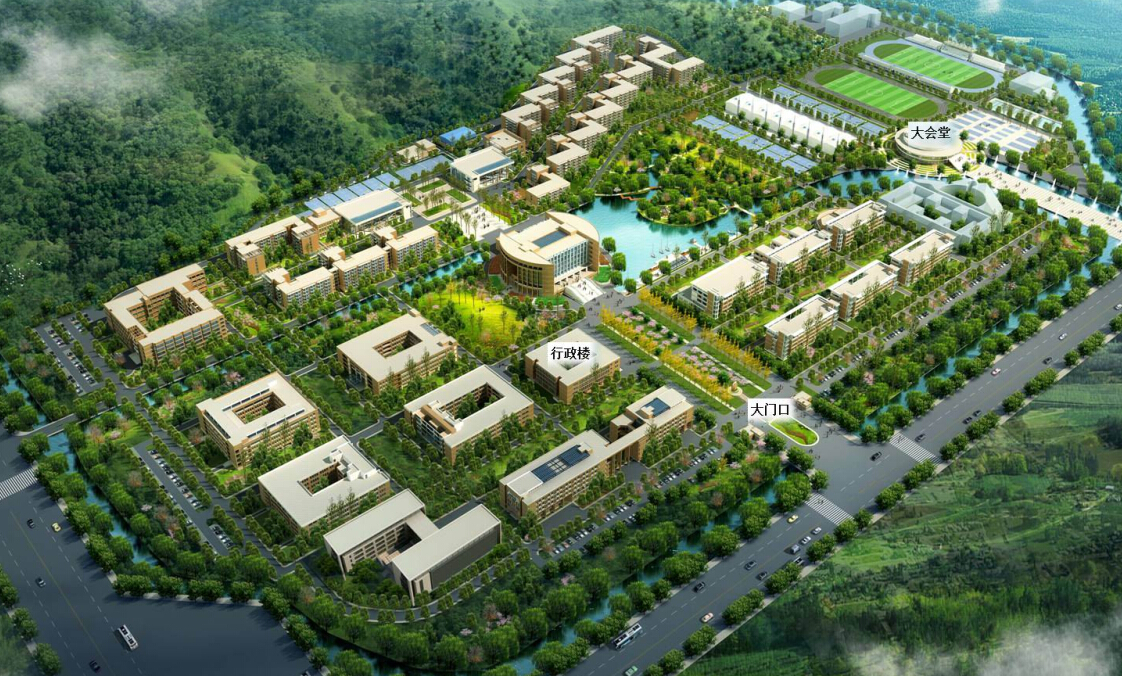 标段号项目名称简要技术要求数量单位预算（万元）交货期（合同签订后几天内）1建工学院物理教学实验室设备详见技术需求1批65.9430日历天标项采购内容投标保证金（元）1建工学院物理教学实验室设备6594序号项    目内                 容1供应商特定资格要求符合招标公告资格要求的供应商2答疑会或现场踏勘无3投标文件包装要求投标文件中的报价文件必须与其他文件分开各自密封包装。资格证明文件、商务与技术文件正本1份、副本5份，报价文件正本1份。4投标有效期投标有效期为开标后90天，投标有效期从提交投标文件的截止之日起算。5投标文件递交截止时间：北京时间2019年4月9日09:00递交地点：浙江省台州市椒江区市府大道1139号台州学院椒江校区大会堂一楼(东面门)大学生活动中心逾期送达的投标文件恕不接受6开标时间及地点时间：北京时间2019年4月9日09:00地点：浙江省台州市椒江区市府大道1139号台州学院椒江校区大会堂一楼(东面门)大学生活动中心（详见附件示意图）7投标保证金6594元8履约保证金供应商在签订合同前须交纳本项目履约保证金为合同总金额的5% 。9实质性条款带“▲”的条款是实质性条款，投标文件须作出实质性响应，否则作无效投标处理。10解释权本招标文件解释权属于台州学院招投标中心            标段类别一技术性能45实力信誉及业绩8售后服务10对招标文件响应程度2产品价格35序号评分项目评分细则评分细则分值1技术性能（45分）基本性能专家结合投标产品的整体技术方案的先进性、适用性、合理性综合打分，优10-7分，中7-4分，差4-0分。101技术性能（45分）技术偏离专家结合投标产品各项技术参数与招标文件要求的偏离情况综合打分，完全满足招标文件要求得基础分18分；技术指标高于或低于招标文件中非“▲”技术指标要求的，根据偏离程度每一项加减0-1分；技术指标高于或低于招标文件中带 “▲”技术指标要求的，根据偏离程度每一项加减0-3分。专家视偏离程度酌情打分。301技术性能（45分）产品先进性专家结合投标产品的先进性，是否最新产品，是否存在升级淘汰、更新替代风险等情况综合打分，优3-2分，中2-1分，差1-0分。31技术性能（45分）供货、安装、调试、验收的方案和措施专家结合投标人供货、安装、调试、验收的方案和措施综合打分，优2-1.5分，中1.5-0.5分，差0.5-0分。22实力信誉及业绩（8分）企业规模、财务状况综合比较投标人企业规模、技术力量、经营状况等情况综合打分，优3-2分，中2-1分，差1-0分。32实力信誉及业绩（8分）同类产品销售业绩近两年以来投标人对类似项目的销售业绩（以合同复印件为准）情况，第一名得5分，第二名得3分，第三名得2分，第四名得1分，其余（含没有提供业绩）得0分。53售后服务（10分）质保期超过招标文件规定的质保期每增加一年得1.5分，最高得3分。33售后服务（10分）服务承诺质保期内及质保期满后的具体维保方案、服务网点、服务方式、维护响应时间。专家横向比较各投标人的承诺，酌情打分。33售后服务（10分）培训含培训方式、培训参加人员、培训内容、日程、课程安排等。专家横向比较各投标人的承诺，酌情打分。23售后服务（10分）优惠措施提供备品、备件等以及其他优惠措施（已列入投标报价的除外）。专家横向比较各投标人的承诺，酌情打分。24投标文件制作（2分）对招标文件响应程度等专家对照采购文件的技术规范要求，投标文件的完整性，酌情打分。如果出现投标文件内容前后不一致，需要澄清之处，每处扣0.5分，扣完为止。25投标报价（35分）投标产品报价分以有效报价的最低价为基准价，其价格分为35分。其它投标人的价格分按照下列公式计算：投标报价得分=（评标基准价/投标报价）×35%×100（小数点后保留2位小数）（注：对于小型和微型企业产品的价格给予6%的扣除，用扣除后的价格参与评审。小型和微型企业需填写《小微企业声明函》,需政府有关部门盖章确定有效。）35标段号项目名称型号规格数量单位预算（万元）交货期（合同签订后几天内）交货地点1建工学院物理教学实验室设备详见技术需求1批65.9430日历天台州学院椒江校区序号设备名称规格型号数量单位预算单价（万元）交货期（合同签订后几天内）备注1智能张拉泵站详见技术需求2台4.80/台30日历天要求同一厂家供货2智能张拉千斤顶1详见技术需求2只0.45/只30日历天要求同一厂家供货3智能张拉千斤顶2详见技术需求2只1.00/只30日历天要求同一厂家供货4手提式电动试压泵详见技术需求1台0.2/台30日历天5中空玻璃露点仪详见技术需求1台0.28/台30日历天6高精度粘结强度检测仪详见技术需求1台0.48/台30日历天7建筑保温材料试模详见技术需求2只0.10/只30日历天8电子天平详见技术需求1台0.28/台30日历天9深层测厚仪详见技术需求1台0.22/台30日历天10钻孔取芯机详见技术需求1台0.13/台30日历天11直流电阻测量仪详见技术需求1台1.45/台30日历天12电子万能试验机详见技术需求1台5.60/台30日历天13建筑围护结构保温性能检测装置详见技术需求1台5.60/台30日历天14红外热像仪详见技术需求1台12.80/台30日历天15GPS-RTK详见技术需求9台2.40/台30日历天16电子水准仪详见技术需求1台4.60/台90日历天进口GNSS主机系统配置1、Linux操作系统，内置不小于16GB ROM，支持32G SD扩展；▲2、采用专业测量GNSS天线，能够在复杂环境中稳定工作（自主知识产权，主机与天线为同一厂家生产，提供测量GNSS接收天线专利证书复印件加盖公章）。GNSS主机GNSS配置▲1、采用进口BD970或BD990主板，通道数不少于220个；2、BDS：B1、B2、B3 ；3、GPS：L1C/A、L1C、L2C、L2E、L5 ；4、GLONASS：L1C/A、L1P、L2C/A、L2P、L3 ；5、GALILEO：GIOVE-A和GIOVE-B、E1、E5A、E5B ；6、SBAS：L1C/A、L5 ；7、QZSS、WAAS、MSAS、GAGAN ；8、定位输出频率：最大支持 50Hz 。GNSS主机精度RTK定位精度1、平面：±8mm+1ppm；高程：±15mm+1ppm ；2、静态，快速静态精度：±2.5mm+1ppm；高程±5mm+1ppm ；3、DGPS定位精度：±0.25m+1ppm；高程±0.5m+1ppm ；4、SBAS定位精度：0.5m ；5、提供《中华人民共和国制造计量器具许可证》复印件 ；6、初始化时间：典型≤10s ；7、初始化可靠性：大于99.99% ；8、倾斜测量：30°以内≤3cm 。GNSS主机通讯参数1、内置4G全网通网络通信 ；2、内置收发一体电台 ；3、功率： 1W/2W/5W可调 ；4、频段：至少覆盖450MHz-470MHz ；5、传输速率：19.2kbps/9.6kbps可调 。GNSS主机材料外壳采用镁合金材料 。GNSS主机传感器1、电子气泡，实现智能对中；2、温度传感器，实现智能控温调频。GNSS主机电池高容量锂电池，标配两组，可拆卸，单组电池 GPRS 移动站工作时间12小时以上（电池提供通过第三方检测的合格测试报告复印件加盖公章）。GNSS主机输入电压1、6-28V，带过放保护、带电量标识。GNSS主机工作环境1、防尘防水能力IP68,能抗2米水下临时浸泡，完全防止粉尘；2、测杆防摔：抗3米自然跌落；3、工作温度：-45℃～+75℃；4、存储温度：-55℃～+85℃；5、相对湿度：100%不冷凝。GNSS主机智能参数1、LBS智能位置服务，智能语音服务、功能自检；2、远程服务：远程提醒、远程升级、远程注册、远程控制、远程数据下载；3、iPOWER智能平衡节能技术、NFC 。GNSS主机兼容性1、无缝兼容进口GNSS国际通用RTCM3.2差分格式。手簿系统配置1、Android 6.0操作系统，1.5G四核处理器；2、支持储存卡：不小于32G；3、全数字，全字母和快捷键，导航键物理键盘；4、应用功能：内置像素不低于800万像素，具备影像标注功能；5、支持麦克风，具备语音标注功能；6、手簿内置GPS天线，支持SBAS，SBAS定位精度1-3米。手簿软件安全性1、软件具有RTK坐标加密功能，保障数据安全（提供RTK坐标加密转换软件登记证书复印件加盖公章）。手簿软件兼容性1、测量系统可安装在市场主流的安卓手机。提供不得少于30个软件安装节点。智能节能技术，低功耗的手簿差分功能。GNSS主机无需通讯卡即可完成网络差分工作；▲2、手簿测量软件APP 不限制安装在任一老师或学生的安卓手机硬件终端上使用，方便教学。手簿电池性能1、可拆卸锂电池，支持快充，电池性能保证12小时连续作业（电池提供通过第三方标准检测的合格测试报告复印件加盖公章）。手簿智能应用1、可协同多台设备作业，手簿可查阅各设备的数据和实时显示其他设备的数据采集情况，并且具备实时分享功能，可直观查看作业人员测量实训进度；2、可实时查询作业人员使用RTK测量的精度数据与操作数据，具备分析其测量是否符合操作规范和数据是否合格的功能。外挂电台外挂电台1、网络制式：移动2G/3G/4G;联通2G/3G/4G;电信4G（4G全网通）；▲2、工作模式：支持外挂电台、网络中继、电台中继；3、操作方式：支持按键/APP两种方式操作；▲4、发射功率：最高功率不低于30W，高低可调；5、频率范围：至少覆盖430MHz-470MHz ；6、频道数：不低于45个信道数 ；7、通讯协议：支持协议包括：TRIMMARK III、TRIMTALK 450S、TRANSEOT等；8、数据传输：WIFI，蓝牙，NFC，支持蓝牙闪触配对；9、信号跟踪：支持GPS定位；10、显示屏：液晶屏；11、工作温度：-45℃～ +65℃；12、存储温度：-55℃ ～+85℃。 配套软件（1套）配套软件（1套）GNSS测量配套软件：1、直接导入空三成果可直接导入osgb格式三维模型。输入ContextCapture空三成果数据。2、快速新建工程新建工程时，无需构建影像金字塔，快速生成模型瓦片根节点。）无畸变影像和三维模型交互建模（建模时，无畸变影像和三维模型可在同一窗口中同时显示。▲3、自动筛选影像建立基准面时，软件可自动筛选出与基准面相关的影像；纹理映射时，软件可自动筛选出与所选地物群组相关的影像，显示于影像阵列和影像面板。支持自动纹理贴图（软件自动从无畸变影像中选取最优影像映射到地物模型的每个面上。）自动链接PhotoShop软件（在软件找不到无遮挡影像时，可直接打开Photoshop软件，对纹理进行修复，保存之后，修改过的纹理直接显示在软件中。）4、具有强大的编辑功能软件操作简单易学，培训周期短；编辑功能符合作图习惯，可快速绘制几何形状复杂的地物。5、支持快速缩放一键点击缩放工具，可将所选群组或者平面从任意方位拉回，充满整个窗口，且视角保持不变。6、具有三角网编辑工具在三角网编辑工具中，可实现三维模型的点选、勾选删除，踏平等操作。7、可建模型库用户可自定义并保存自己的模型组件库到本地磁盘，用于不同的工程。也可以通过软件在线下载平台自带的模型组件。▲8、高清视频录制可自定义场景，通过软件将场景导出成常见mp4等格式的高清视频。）快捷键操作（所有编辑功能都具有热键，可自定义快捷键方式，并将设置保存到本地文件中，便于在不同电脑中导入使用。9、多格式导出单体化模型可导出为dae、obj、3ds，无缝对接超图等主流地理信息平台，多种常用格式。10、提供生产厂家针对该软件本项目的授权。付款条件货到验收合格后，在乙方票证齐全，符合甲方付款流程的前提下，甲方在10个工作日内一次性支付合同总价款。质保期、履约金及质保金（1）质保期： 1  年及以上；（2）合同签订前，中标人应先缴纳合同总金额5%的履约保证金，验收合格后自行转为质保金，质保期满后，如无质量、服务投诉和索赔，该款项无息返还。售后技术服务要求（3）合同生效后，仪器制造商（或代理商）对安装仪器的实验室工作条件应提出具体要求，并在安装前予以确认。（4）提供的产品须为原装正品，相关的配套附件质量优良，数量齐全，并在标书中注明可选配件的价格。（5）仪器到达用户指定交货地点后，根据用户的时间安排，仪器制造商（或代理商）在接到用户通知后30天内进行安装调试，直至通过验收。（6）仪器安装调试合格后，仪器制造商（或代理商）负责对用户技术人员（至少2人）进行免费现场培训，培训内容包括仪器的性能、原理、操作、保养和维护等，培训日程视实际情况另定。（7）质保期过后，仪器制造商（或代理商）对仪器提供终身维修服务，能提供广泛、即时、优惠的技术服务，并提供质量上乘、价格合理的各种配件。（8）保证供应仪器质保期后3年内所需的备品、备件；须给出详细清单（品名、货号、生产厂家、数量、价格等）。（9）在国内有维修中心，有专职维修工程师和备品备件库。质保期内如有问题接电后2小时内给与答复，24小时内派员赶赴现场予以解决。质保期外，制造商（或代理商）应在4小时内作出响应，2个工作日内到达用户现场维修，一般故障应在24小时内修复，重大故障应在72小时内修复。（10）仪器制造商（或代理商）终身免费提供应用咨询及技术帮助，质保期内，易损件和外购件根据原厂家质保期和国家质保标准保修，属人为因素酌情收取材料费。质保期外实行有偿服务。交货时间及地点时间： 合同签订后非进口产品30日历天内交货，进口产品90日历天内交货地点：台州学院椒江校区      法定代表身份证复印件粘帖处全权代表身份证复印件粘帖处企业名称法人代表法人代表法人代表地址企业性质企业性质企业性质股东姓名股权结构（%）股权结构（%）股东关系股东关系股东关系联系人姓名固定电话固定电话传真传真传真联系人姓名手机手机传真传真传真1.企业概况职工人数具备大专以上学历人数国家授予技术职称人数国家授予技术职称人数国家授予技术职称人数1.企业概况占地面积建筑面积平方米 □自有□租賃平方米 □自有□租賃生产经营场所及场所的设施与设备生产经营场所及场所的设施与设备生产经营场所及场所的设施与设备1.企业概况注册资金注册发证机关公司成立时间1.企业概况核准经营范围1.企业概况发展历程及主要荣誉：发展历程及主要荣誉：发展历程及主要荣誉：发展历程及主要荣誉：发展历程及主要荣誉：发展历程及主要荣誉：发展历程及主要荣誉：发展历程及主要荣誉：发展历程及主要荣誉：发展历程及主要荣誉：发展历程及主要荣誉：2．企业有关资质获证情况产品生产许可证情况（对需获得生产许可证的产品要填写此栏）产品生产许可证情况（对需获得生产许可证的产品要填写此栏）产品名称产品名称产品名称发证机关发证机关编号发证时间发证时间期限2．企业有关资质获证情况产品生产许可证情况（对需获得生产许可证的产品要填写此栏）产品生产许可证情况（对需获得生产许可证的产品要填写此栏）2．企业有关资质获证情况企业通过质量体系、环保体系、计量等认证情况企业通过质量体系、环保体系、计量等认证情况2．企业有关资质获证情况企业获得专利情况企业获得专利情况序号姓名职务职责专业技术资格证书编号参加本单位工作时间劳动合同编号姓名近年来主要工作业绩性别注：业绩证明应提供旁证材料（供货合同或中标通知书）。年龄注：业绩证明应提供旁证材料（供货合同或中标通知书）。职称注：业绩证明应提供旁证材料（供货合同或中标通知书）。毕业时间注：业绩证明应提供旁证材料（供货合同或中标通知书）。学校专业注：业绩证明应提供旁证材料（供货合同或中标通知书）。联系电话注：业绩证明应提供旁证材料（供货合同或中标通知书）。最近一年工作状况注：业绩证明应提供旁证材料（供货合同或中标通知书）。拟在本项目中担任主要工作序号名称品牌规格型号产地数量序号名称规格型号招标参数投标参数偏离说明证书名称发证单位证书等级证书有效期序号项目名称项目地址合同总价实施时间项目质量项目单位名称及其联系人电话123…序号   内容招标需求是否响应投标人的承诺或说明售后服务保障要求备品备件及耗材等要求质保期交货和服务时间及地点付款条件……序号项目投标人情况备注1保修期内售后服务情况(服务方式、服务网点、售后服务的内容和措施等等，可用附页和宣传材料)生产厂商售后服务情况：1保修期内售后服务情况(服务方式、服务网点、售后服务的内容和措施等等，可用附页和宣传材料)投标人售后服务情况：2保修期后售后服务 3培训方案（可用附页）…………序号货物名称产品配置产品主要用材产品主要用材产品主要用材产品主要用材产品主要用材产品主要用材序号货物名称产品配置材料规格及参数品牌商标生产厂家符合标准性能说明备注投标总报价(元)大写投标总报价(元)小写序号报价项目品牌、产地型号规格数量单价小计备注合计人民币：大写                               小写合计人民币：大写                               小写合计人民币：大写                               小写合计人民币：大写                               小写合计人民币：大写                               小写合计人民币：大写                               小写合计人民币：大写                               小写合计人民币：大写                               小写小微企业扶持政策小微企业扶持政策产品名称（品牌、型号）制造企业名称金额小微企业扶持政策小微企业扶持政策小微企业扶持政策小微企业扶持政策小型、微型企业产品金额合计（元）小型、微型企业产品金额合计（元）